ΘΕΜΑ: «Σύγκληση Συνεδρίασης Οικονομικής Επιτροπής»Παρακαλούμε όπως προσέλθετε την 27ην Δεκεμβρίου 2023 ημέρα Τετάρτη και ώρα 09:30΄, στην αίθουσα συνεδριάσεων του δημοτικού καταστήματος επί της οδού Μαραθωνοδρόμου αριθμ. 95, προκειμένου να συμμετάσχετε στη συνεδρίαση της Οικονομικής Επιτροπής δια ζώσης, σύμφωνα τις διατάξεις του Ν. 5056/2023 και σύμφωνα με τις διατάξεις του άρθρου 75 του Ν. 3852/2010, όπως τροποποιήθηκαν από το άρθρο 77 του Ν. 4555/2018 και ισχύουν, όπου θα γίνει συζήτηση και θα ληφθούν αποφάσεις για τα κατωτέρω θέματα της ημερήσιας διάταξης:ΘΕΜΑΤΑ  ΗΜΕΡΗΣΙΑΣ  ΔΙΑΤΑΞΗΣΈλεγχος οικονομικής διαχείρισης μηνός Νοεμβρίου 2023.Έγκριση του 3ου πρακτικού ελέγχου και αξιολόγησης των δικαιολογητικών κατακύρωσης του προσωρινού αναδόχου του ηλεκτρονικού ανοικτού διαγωνισμού κάτω των ορίων για την προμήθεια με τίτλο: «Προμήθεια σπόρων, φυτών, δενδρυλλίων».Έγκριση 2ου πρακτικού αποσφράγισης και αξιολόγησης οικονομικών προσφορών και ανάδειξης του προσωρινού αναδόχου του ανοικτού διαγωνισμού άνω των ορίων για την ανάθεση του υποέργου: «Ενίσχυση της μικροκινητικότητας στο Δήμο Φιλοθέης-Ψυχικού», Α/Α 79 της Πράξης «Βιώσιμη μικροκινητικότητα μέσω συστήματος κοινόχρηστων ποδηλάτων σε Δήμους της Χώρας (Δήμοι Μητροπολιτικών Κέντρων) με κωδικό ΟΠΣ 5161697.Εισηγητική έκθεση Γ’ τριμήνου του έτους 2023 προς τη οικονομική επιτροπή, για την εκτέλεση του προϋπολογισμού.Ανάθεση στoν δικηγόρο Πλάτωνα Νιάδη της άσκησης αγωγής για την διόρθωση της εσφαλμένης κτηματολογικής εγγραφής που αφορά στο ακίνητο με Κ.Α.Ε.Κ. 051070208001/0/0  που βρίσκεται μέσα στο Ο.Τ. 29 της πρώην Κοινότητας Νέου Ψυχικού.Αποδοχή  ποσού 125.067,38  €  από τους  ΚΑΠ – Συμπληρωματική  Επιχορήγηση 2023.   Αποδοχή ποσού 8.500,00 € από ΚΑΠ για την υλοποίηση δράσεων διαχείρισης αδέσποτων ζώων συντροφιάς.  Κατάρτιση του Ολοκληρωμένου Πλαισίου Δράσης (Ο.Π.Δ.) του Δήμου, οικονομικού έτους 2024, κατά τα προβλεπόμενα της υπ’ αριθμ. 34574/20-7-2018 ΚΥΑ (ΦΕΚ 2942/Β/2018) και του ν. 5056/23 περί της κατάργησης των Νομικών Προσώπων του Δήμου.Επιστροφή ποσού παγίας προκαταβολής έτους 2023  και απαλλαγή υπολόγουΑπόδοση του υπ’ αριθμ. 2223/2023 χρηματικού εντάλματος προπληρωμής για την αντιμετώπιση ταχυδρομικών τελών.Απόδοση του υπ’ αριθμ. 2.222/2023 χρηματικού εντάλματος προπληρωμής για έλεγχο οχημάτων από Κ.Τ.Ε.Ο.Απόδοση του υπ’ αριθμ. 2.194/2023 χρηματικού εντάλματος προπληρωμής για έλεγχο οχημάτων από Κ.Τ.Ε.Ο.                                                                                                          Ο  ΠΡOΕΔΡΟΣ                                                                                                          ΔΗΜΗΤΡΙΟΣ  ΓΑΛΑΝΗΣ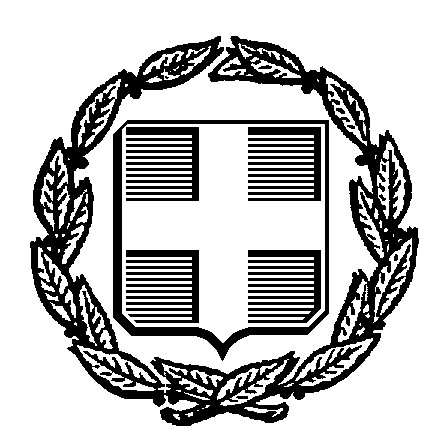 Ορθή Επανάληψη (προσθήκη 8ου θέματοςΟρθή Επανάληψη (προσθήκη 8ου θέματοςΕΛΛΗΝΙΚΗ ΔΗΜΟΚΡΑΤΙΑΕΛΛΗΝΙΚΗ ΔΗΜΟΚΡΑΤΙΑ           Ψυχικό, 21/12/2023           Ψυχικό, 21/12/2023ΔΗΜΟΣ ΦΙΛΟΘΕΗΣ – ΨΥΧΙΚΟΥΔΗΜΟΣ ΦΙΛΟΘΕΗΣ – ΨΥΧΙΚΟΥ                               Αριθμ. Πρωτ.: 20881                               Αριθμ. Πρωτ.: 20881ΔΙΕΥΘΥΝΣΗ ΔΙΟΙΚΗΤΙΚΩΝ ΥΠΗΡΕΣΙΩΝΔΙΕΥΘΥΝΣΗ ΔΙΟΙΚΗΤΙΚΩΝ ΥΠΗΡΕΣΙΩΝΠΡΟΣ ΤΑΚΤΙΚΑ ΜΕΛΗ ΟΙΚΟΝΟΜΙΚΗΣ ΕΠΙΤΡΟΠΗΣ   ΖΕΠΠΟΥ-ΧΑΡΛΑΥΤΗ ΕΛΕΝΗΠΑΛΑΙΟΛΟΓΟΥ ΜΑΡΙΑ-ΧΡΙΣΤΙΝΑ ΠΑΠΑΧΡΟΝΗ ΓΕΩΡΓΙΟΚΑΡΑΤΖΑ ΖΑΦΕΙΡΙΑ (ΖΑΦΕΙΡΙΝΑ)ΞΥΡΙΔΑΚΗ ΠΑΝΤΕΛΗΧΑΡΟΚΟΠΟ ΠΑΝΤΕΛΗ ΤΜΗΜΑ ΥΠΟΣΤΗΡΙΞΗΣ ΠΟΛΙΤΙΚΩΝ ΟΡΓΑΝΩΝΤΜΗΜΑ ΥΠΟΣΤΗΡΙΞΗΣ ΠΟΛΙΤΙΚΩΝ ΟΡΓΑΝΩΝΠΡΟΣ ΤΑΚΤΙΚΑ ΜΕΛΗ ΟΙΚΟΝΟΜΙΚΗΣ ΕΠΙΤΡΟΠΗΣ   ΖΕΠΠΟΥ-ΧΑΡΛΑΥΤΗ ΕΛΕΝΗΠΑΛΑΙΟΛΟΓΟΥ ΜΑΡΙΑ-ΧΡΙΣΤΙΝΑ ΠΑΠΑΧΡΟΝΗ ΓΕΩΡΓΙΟΚΑΡΑΤΖΑ ΖΑΦΕΙΡΙΑ (ΖΑΦΕΙΡΙΝΑ)ΞΥΡΙΔΑΚΗ ΠΑΝΤΕΛΗΧΑΡΟΚΟΠΟ ΠΑΝΤΕΛΗ ΤΑΧ. Δ/ΝΣΗ: Μαραθωνοδρόμου 95ΤΑΧ. Δ/ΝΣΗ: Μαραθωνοδρόμου 95ΠΡΟΣ ΤΑΚΤΙΚΑ ΜΕΛΗ ΟΙΚΟΝΟΜΙΚΗΣ ΕΠΙΤΡΟΠΗΣ   ΖΕΠΠΟΥ-ΧΑΡΛΑΥΤΗ ΕΛΕΝΗΠΑΛΑΙΟΛΟΓΟΥ ΜΑΡΙΑ-ΧΡΙΣΤΙΝΑ ΠΑΠΑΧΡΟΝΗ ΓΕΩΡΓΙΟΚΑΡΑΤΖΑ ΖΑΦΕΙΡΙΑ (ΖΑΦΕΙΡΙΝΑ)ΞΥΡΙΔΑΚΗ ΠΑΝΤΕΛΗΧΑΡΟΚΟΠΟ ΠΑΝΤΕΛΗ Ψυχικό, Τ.Κ. 154 52Ψυχικό, Τ.Κ. 154 52ΠΡΟΣ ΤΑΚΤΙΚΑ ΜΕΛΗ ΟΙΚΟΝΟΜΙΚΗΣ ΕΠΙΤΡΟΠΗΣ   ΖΕΠΠΟΥ-ΧΑΡΛΑΥΤΗ ΕΛΕΝΗΠΑΛΑΙΟΛΟΓΟΥ ΜΑΡΙΑ-ΧΡΙΣΤΙΝΑ ΠΑΠΑΧΡΟΝΗ ΓΕΩΡΓΙΟΚΑΡΑΤΖΑ ΖΑΦΕΙΡΙΑ (ΖΑΦΕΙΡΙΝΑ)ΞΥΡΙΔΑΚΗ ΠΑΝΤΕΛΗΧΑΡΟΚΟΠΟ ΠΑΝΤΕΛΗ Πληρ.    : Σ. ΜάντακαΠληρ.    : Σ. ΜάντακαΠΡΟΣ ΤΑΚΤΙΚΑ ΜΕΛΗ ΟΙΚΟΝΟΜΙΚΗΣ ΕΠΙΤΡΟΠΗΣ   ΖΕΠΠΟΥ-ΧΑΡΛΑΥΤΗ ΕΛΕΝΗΠΑΛΑΙΟΛΟΓΟΥ ΜΑΡΙΑ-ΧΡΙΣΤΙΝΑ ΠΑΠΑΧΡΟΝΗ ΓΕΩΡΓΙΟΚΑΡΑΤΖΑ ΖΑΦΕΙΡΙΑ (ΖΑΦΕΙΡΙΝΑ)ΞΥΡΙΔΑΚΗ ΠΑΝΤΕΛΗΧΑΡΟΚΟΠΟ ΠΑΝΤΕΛΗ Τηλ.: 213 2014743-4ΠΡΟΣ ΤΑΚΤΙΚΑ ΜΕΛΗ ΟΙΚΟΝΟΜΙΚΗΣ ΕΠΙΤΡΟΠΗΣ   ΖΕΠΠΟΥ-ΧΑΡΛΑΥΤΗ ΕΛΕΝΗΠΑΛΑΙΟΛΟΓΟΥ ΜΑΡΙΑ-ΧΡΙΣΤΙΝΑ ΠΑΠΑΧΡΟΝΗ ΓΕΩΡΓΙΟΚΑΡΑΤΖΑ ΖΑΦΕΙΡΙΑ (ΖΑΦΕΙΡΙΝΑ)ΞΥΡΙΔΑΚΗ ΠΑΝΤΕΛΗΧΑΡΟΚΟΠΟ ΠΑΝΤΕΛΗ Fax: 210 672 2934ΠΡΟΣ ΤΑΚΤΙΚΑ ΜΕΛΗ ΟΙΚΟΝΟΜΙΚΗΣ ΕΠΙΤΡΟΠΗΣ   ΖΕΠΠΟΥ-ΧΑΡΛΑΥΤΗ ΕΛΕΝΗΠΑΛΑΙΟΛΟΓΟΥ ΜΑΡΙΑ-ΧΡΙΣΤΙΝΑ ΠΑΠΑΧΡΟΝΗ ΓΕΩΡΓΙΟΚΑΡΑΤΖΑ ΖΑΦΕΙΡΙΑ (ΖΑΦΕΙΡΙΝΑ)ΞΥΡΙΔΑΚΗ ΠΑΝΤΕΛΗΧΑΡΟΚΟΠΟ ΠΑΝΤΕΛΗ Εmail:epitropesds@0177.syzefxis.gov.grΚΟΙΝΑΝΑΠΛΗΡΩΜΑΤΙΚΑ ΜΕΛΗ ΟΙΚΟΝΟΜΙΚΗΣ ΕΠΙΤΡΟΠΗΣΧΑΝΑΚΟΥΛΑ ΑΘΑΝΑΣΙΟΤΡΕΖΟΥ ΜΑΡΙΑ-ΕΛΕΝΗΑΝΑΠΛΗΡΩΜΑΤΙΚΑ ΜΕΛΗ ΟΙΚΟΝΟΜΙΚΗΣ ΕΠΙΤΡΟΠΗΣΧΑΝΑΚΟΥΛΑ ΑΘΑΝΑΣΙΟΤΡΕΖΟΥ ΜΑΡΙΑ-ΕΛΕΝΗ(να παρευρεθούν στην συνεδρίαση της Οικονομικής Επιτροπής σε περίπτωση απουσίας των τακτικών μελών με τη σειρά της εκλογής τους).(να παρευρεθούν στην συνεδρίαση της Οικονομικής Επιτροπής σε περίπτωση απουσίας των τακτικών μελών με τη σειρά της εκλογής τους).